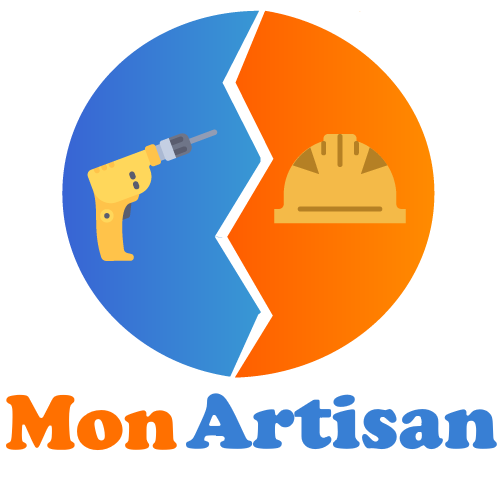 Entreprise Mon Artisan8 rue du Faubourg75000 ParisTél : 00.00.00.00.00E-mail : contact@monartisan.frSite web : quilefait.comConditions de règlement :Acompte de 20 % à la commande 2876,50 €Acompte de 30 % au début des travaux  4314,75 €Solde à la livraison, paiement comptant dès réceptionSi ce devis vous convient, merci de le retourner signé et complété de la mention « Bon pour accord et exécution du devis ».Désignation des travauxUnitéQtéCoût unitaireTotal HTPose de 45m² de muret de pierres (1m de hauteur)Frais de déplacement U125,00 €25,00 €Mur en pierre naturelleM² 45270,00€12 150,00€Mortier de ciment dosé à 350kg :-Cimentkg6000,30€180,00€-Sablekg18000,40€720,00€